Appel à manifestation d’intérêtCNR envisage de mettre à disposition sur la commune de Gervans (26600) un terrain nu d’une surface de 2800 m2 environ, cadastré section D n° 689 pour partie, lieu-dit « les Îles », le tout figurant sur la vue aérienne de situation figurant ci-après.Il est ici précisé qu’au jour de la publication du présent appel à manifestation d’intérêt une partie des lieux est occupé dans le cadre d’un titre d’occupation délivré par CNR expirant à la date du 31 décembre 2023.A titre indicatif la date de disponibilité des biens susvisés est estimée au 1er janvier 2024.Le dossier de candidature à compléter et à renvoyer au plus tard le 17 février 2021 16h00 à est à réclamer à l’une des adresses suivantes en précisant la référence 14050 :b.beeharry@cnr.tm.fr,Direction Territoriale Rhône-Saône - Département domanial – ZA de VERENAY 950 rue du stade BP 77 69420 AMPUISEn cas de pluralité de candidatures, une procédure de sélection sera organisée par CNR qui informera alors tous les candidats ayant valablement déposé leur candidature des modalités de cette procédure.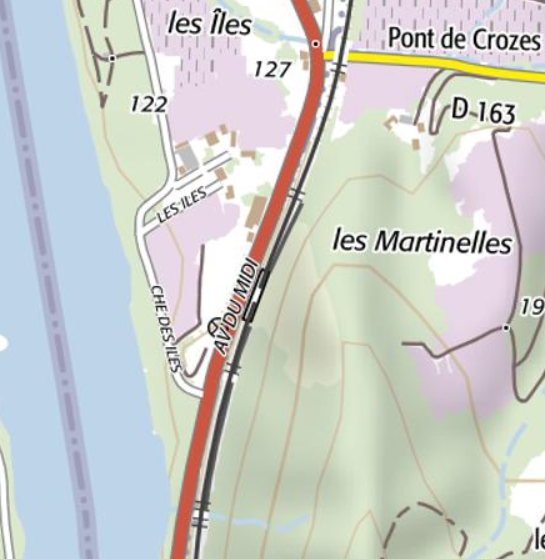 